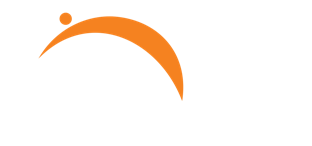 Sample TweetsSample 1: We are so proud of our Direct Support Professionals! All this week, September 8-14, we’re celebrating them, their passion, and the work they do to support people with disabilities in our community. Thank you, DSPs! #DSPRW2024Sample 2: Retweet to show support for [insert DSP names] and the amazing work they do! This week we are honoring them with [insert activity] as a token of our appreciation for all they do to support people with disabilities! #DSPRW2024Sample 3: Today we’re honoring our amazing DSP(s), [insert name(s)]! Follow along as we [insert activity] to show just a fraction of our appreciation! #DSPRW2024Sample 4: We thank and celebrate [DSP name] for their work and being named one of ANCOR’s 2024 DSPs of the Year! Read more about [insert first name] in Recognizing Excellence 2024! https://www.ancor.org/recognizing-excellence-2024/ Sample Facebook/LinkedIn PostsSample 1: This week we are celebrating amazing Direct Support Professionals all around the country! They are the heart and soul of everything we do to support people with disabilities to access and participate in our communities! #DSPRW2024Sample 2: Share or like this post to show support for [DSP names]! This week we are honoring them with [insert activity] as a fraction of our appreciation for the fantastic work they do year-round to support people with disabilities! #DSPRW2024Sample 3: We thank and celebrate [DSP name] for their work and for being named one of ANCOR’s 2024 DSPs of the Year! Read more about [insert first name], and other amazing DSPs, in Recognizing Excellence 2024! https://www.ancor.org/recognizing-excellence-2024/ #DSPRW2024For More InformationEmail Alli Strong-Martin, ANCOR’s Communications Coordinator, at astrong-martin@ancor.org.